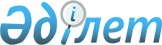 О переименовании улицы села Акжайык Акжайыкского сельского округа Махамбетского районаРешение акима Акжайыкского сельского округа Махамбетского района Атырауской области от 6 мая 2022 года № 17. Зарегистрировано в Министерстве юстиции Республики Казахстан 13 мая 2022 года № 28019
      В соответствии с подпунктом 4) статьи 14 Закона Республики Казахстан "Об административно-территориальном устройстве Республики Казахстан", статьями 35, 37 Закона Республики Казахстан "О местном государственном управлении и самоуправлении в Республике Казахстан" и на основании заключения областной ономастической комиссии 20 апреля 2021 года, с учетом мнения населения села Акжайык, РЕШИЛ:
      1. Переименовать улицу 40 лет Победы на улицу Тәуелсіздік села Акжайык Акжайыкского сельского округа Махамбетского района.
      2. Контроль за исполнением настоящего решения оставляю за собой.
      3. Настоящее решение вводится в действие по истечении десяти календарных дней после дня его первого официального опубликования.
					© 2012. РГП на ПХВ «Институт законодательства и правовой информации Республики Казахстан» Министерства юстиции Республики Казахстан
				
      Аким Акжайыкского сельского округа

А. Ерманов
